MATRICULA INSTITUCIONALA Matrícula Institucional é requisito obrigatório por meio da qual estará o(a) candidato(a) vinculado à Instituição, recebendo um número de matrícula que o(a) identificará como aluno (a) regular da Universidade Federal da Paraíba. Deverá ser efetivada pessoalmente ou por procuração.Data da Matrícula Institucional e em Disciplinas: dia 02 de março de 2018 (sexta-feira)Horário: 8h as 12h e 14h as 17hLocal: Secretária do MPPGAV Aula Inaugural: dia 05 de março de 2018 (segunda-feira)Hora:  15h                            Local:  Auditório do CE/UFPBPalestrante: Prof.Dr. Dilvo Ivo Ristoff  (UFSC)Tema: A dinâmica da Pesquisa em Educação Superior e suas interfaces com as Políticas Públicas DOCUMENTOS EXIGIDOS PARA  MATRÍCULA INSTITUCIONAL E EM DISCIPLINAS:a) Formulário de Matricula Institucional – acessar a página do Programa (www.ufpb.br/pos/mppgav), na aba – Documentos b) Formulário de Matricula em Disciplinas – Período 2018.1 – Turma 4 – acessar a página do Programa (www.ufpb.br/pos/mppgav) – aba – Documentosc) Fotografia 3x4 atualizada;d) Cadastro de Pessoa Física – CPF;e) Registro Geral (RG);f) Certidão de Quitação Eleitoral;g) Carteira de Reservista;h) Cópia (frente e verso), do diploma de Graduação ou Certidão de conclusão de Curso; i) Diploma de graduação emitido por IES estrangeira, devidamente revalidado nos termos da Lei,j) Cópia do histórico escolar da graduação.SEJAM BEM VINDOS A FAMÍLIA MPPGAV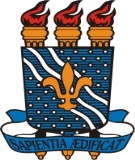 UNIVERSIDADE FEDERAL DA PARAÍBACENTRO DE EDUCAÇÃOPROGRAMA DE PÓS-GRADUAÇÃO EM POLÍTICASPÚBLICAS, GESTÃO E AVALIAÇÃO DA EDUCAÇÃO SUPERIOR - MESTRADO PROFISSIONAL - MPPGAV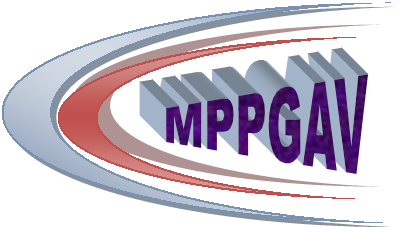 